Opstartsweekend 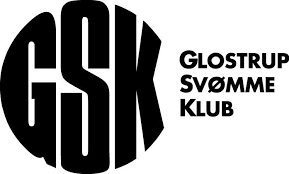 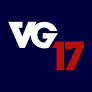 20.-21. august 2022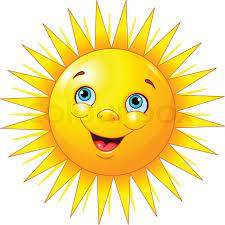 
Kære svømmer   
Nu er vi alle sendt på sommerferie, og vi ønsker jer alle en rigtig dejlig sommer.Ny sæson:	Til august tager vi igen fat på en ny og spændende sæson i svømmeklubben, og derfor vil vi gerne kickstarte sæsonen med en opstartsweekend for ALLE GSK konkurrencesvømmere fra H1 til T3 i klubben.Vi håber derfor at se DIG til en sjov og hyggelig weekend!Hvornår:	Lørdag den 20. august kl. 13.00 til søndag den 21. august kl. 17.30Hvor:	Ved idrætsparken i Glostrup, Stadionvej 80. 
Medbring:	Sovepose/dyne, Liggeunderlag/luftmadras, toiletsager, Tøj efter vejret, gerne indendørs sko, pakket svømmetaske, evt. medicin (gives til holdlederne)  Plan for dagene:Lørdag:Mødetid kl. 13.00, hvor vi pakker ud, spiser kage og drikker saftevand med forældreFælles rundboldkamp med børn og forældre (for dem der lyster)Vi siger farvel til mor og far Blandede aktiviteter og hygge for børn, trænere og holdledereAftensmad (MADHOLD)Hygge samt godnatSøndag:Morgenmad (MADHOLD)Aktivitet et andet sted en Glostrup (vi kører i private biler frem og tilbage). HUSK TØJ EFTER VEJRET. Vi skal være udendørs!!Frokost med forældre ved tilbagekomst til Stadionvej (ca. 13.30). Alle forældre kommer med en ret til en fælles buffet. Under frokosten vil der være uddeling af pokaler samt nåleuddeling og evt. lidt ord fra bestyrelsenOprydning på Stadionvej og bagage tages medTræning i svømmehallen kl. 15.40-17.30TAK FOR DENNE WEEKENDBemærk venligst at vi har brug for hjælp til kagebagning, hjælp til morgenmad, hjælp til aftensmad samt til fælles oprydning om søndagen. Dem der melder sig på madhold sørger for indkøb og tilberedning af maden.Holdledere samt chauffører til og fra aktivitet er der styr på.Egenbetaling for turen vil være 250 kr. pr. svømmer , som betales ved tilmelding via klubmodul.Vi glæder os til en rigtig fed weekend sammen med DIG og dine holdkammerater 😊Svømmehilsner fraTrænere og Holdledere 
